Church Street and High Street, Leatherhead – Pedestrian zone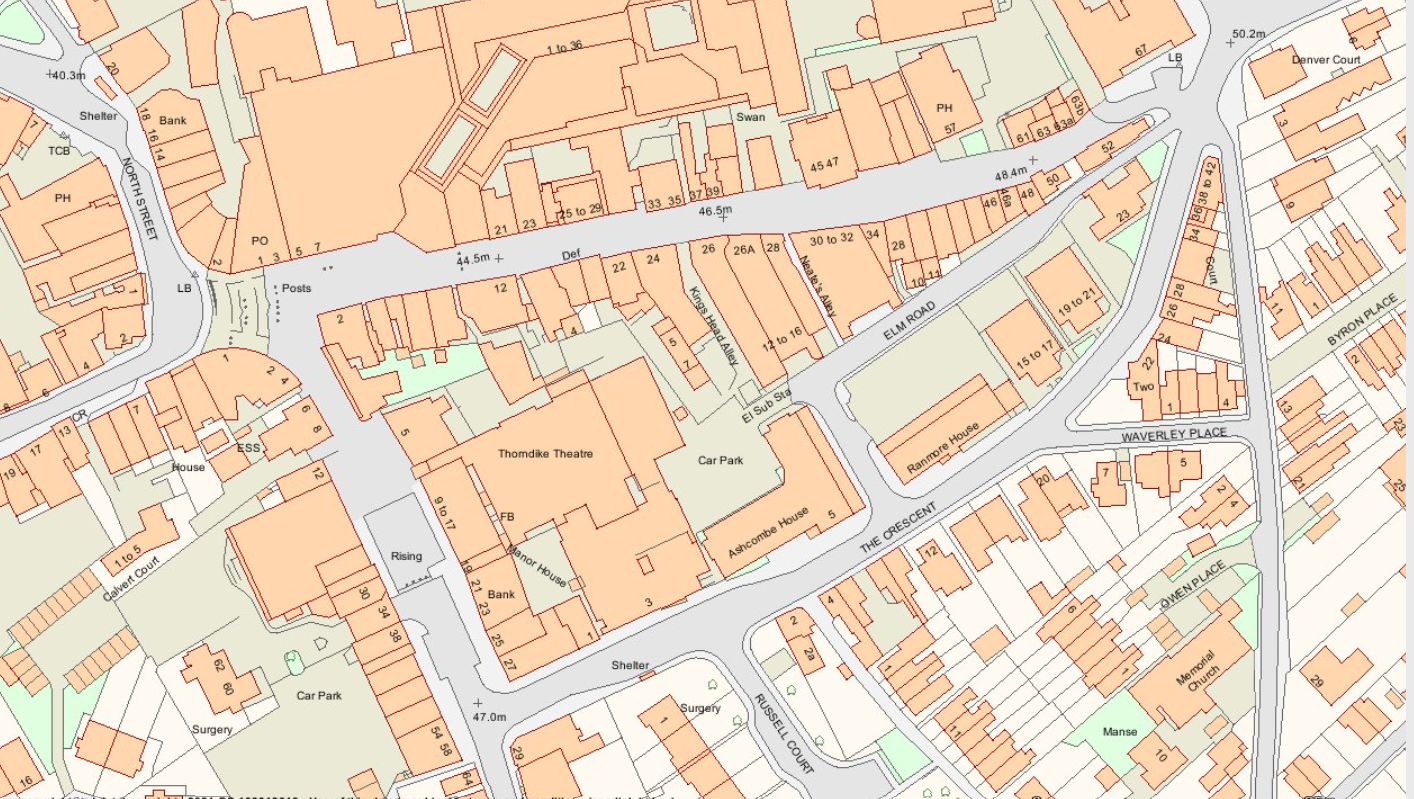 